ОБЩИНСКИ СЪВЕТ КАЙНАРДЖА, ОБЛАСТ СИЛИСТРА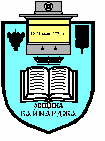 7550 с. Кайнарджа, ул. „Димитър Дончев” № 2e-mail:obs_kaynardja@abv.bg					До…………………………………………………..					Гр. /с.…………………………………………….					обл.Силистра                           ПОКАНАНа основание чл.23, ал. 4, т.1 от ЗМСМА във връзка с чл. 14, ал.1, т.1  от Правилника за организацията и дейността на Общински съвет Кайнарджа С В И К В А МОбщинските съветници на редовно заседание, което ще се проведена 31.05.2019 г./петък/  от 11.00 часав заседателната зала на община Кайнарджанаходяща се на ул.”Димитър Дончев „ № 2при следнияДНЕВЕН  РЕД:Приемане на годишен отчет за изпълнението на бюджета и на сметките за средствата от ЕС на община Кайнарджа и отчета за състоянието на общинския дълг към 31.12.2018 година.Внася: Кмета на общинатаУчредяване на право на ползване върху имот частна общинска собственост.Внася: Кмета на общинатаПродажба на имот-частна общинска собственост на търг.Внася: Кмета на общинатаОтдаване под наем на помещение на общопрактикуващ лекар, находящо се в с.Голеш.Внася: Кмета на общинатаИзказвания и питания.На основание чл.49, ал.1, т.2 от ЗМСМА на 31.05.2019 год./петък/ от 10.00 часа в заседателната зала на общината ще заседават:1. Постоянната комисия по Бюджет, икономика, евроинтеграция, екология и нормативни актове:РУМЯНА СТЕФАНОВА ВЪРБАНОВА- ПРЕДСЕДАТЕЛЕРДИНЧ АХМЕД ЕМИННАИМ АЛИЕВ НАИМОВДАРИНКА ЙОРДАНОВА ШАРБАНОВАМИЛЕНА СТОЯНОВА ПЕРЧЕМЛИЕВАНа основание чл.49, ал.1, т.2 от ЗМСМА на 31.05.2019 год./петък/ от 10.00 часа в заседателната зала на общината ще заседава Постоянната комисия по Общинска собственост, Устройство на територията, законност и обществен ред, молби и жалби:МИЛЕНА СТОЯНОВА ПЕРЧЕМЛИЕВА- ПРЕДСЕДАТЕЛКАЛИНКА ТОДОРОВА ИЛИЕВАДАРИНКА ЙОРДАНОВА ШАРБАНОВАГЕОРГИ РАДЕВ ВЕЛИКОВСУНАЙ НЕВЗАТОВ ИСМАИЛОВВ съответствие с чл.36, т.1 от ЗМСМА Ви каня да присъствате на заседанието на Общинския съвет.Председател на ОбС: Ивайло Петков